       ( 60 Markah ) Jawab semua soalan.		1      Rajah 1 menunjukkan sekeping kad nombor perpuluhan.Nyatakan digit yang mewakili tempat perseratus[ 1 markah ]Bundarkan 35.281 kepada persepuluh yang terdekat.[ 1 markah ]		      2    	Rajah 2, menunjukkan segitiga yang di bahagi kepada  beberapa bahagian yang  sama besar.	                                                                       Rajah 2Tulis pecahan yang mewakili bahagian berlorek daripada seluruh rajah.						.		 [ 1 markah ]Bahagikan pecahan kawasan yang tidak berlorek dengan 18.           [ 2 markah ]    3	Rajah 3 menunjukkan lima keping kad nombor terdiri daripada nombor perdana           dan bukan nombor perdana.                                                                    Rajah 3Nyatakan hasil tambah nombor perdana daripada kad-kad di atas.                                                                                                                         [ 2 markah ]Cari hasil darab, 47 dan 12 .                                                                                                                          [ 2 markah ]4	Rajah 4 menunjukkan waktu Amzar menjalani latihan bola baling  peringkatdaerah di sekolahnya pada suatu pagi.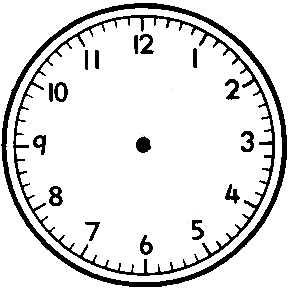                                                                       Rajah 4Nyatakan waktu itu dalam sistem 24 jam.                                                                                                                         [ 1 markah ]Latihan itu berlangsung selama 2  jam. Pukul berapakah Amzar tamat  latihan tersebut?                                                                                                        [ 2 markah ]       5	 Rajah 5  menunjukkan bentuk sebuah poligon.Namakan bentuk poligon Rajah 5  [ 1 markah ]Nyatakan bilangan tepi   				      [ 1 markah ]Lukis satu bentuk poligon yang mempunyai lapan sisi.     [ 1 markah ]                                                                                                                                                             		6   Berikut adalah perbualan antara Murad dan Ali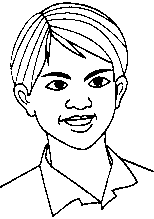 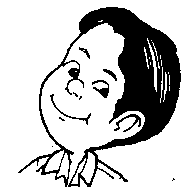       Berapakah jumlah  wang yang dimiliki oleh Murad dan Ali.  [ 3 markah ]    	7     Rajah  7 ,menunjukkan sebuah silinder penyukat yang berisi air.  Nyatakan isi padu, dalam  liter  air itu.                                                                                                                                               [ 1 markah ] Air ditambah sebanyak  0.75  ke dalam silinder penyukat tersebut.       Hitung isi padu dalam m , jumlah air dalam silinder penyukat.        [ 2 markah ]Berdasarkan soalan (b), jumlah air itu dituang secara sama banyak     	 ke dalam 4 biji botol. Hitung isi padu air, dalam m  dalam setiap botol.			                 	         [ 2 markah ]8	Rajah 8 ialah satah cartes yang menunjukkan kedudukan koordinat X dan Z.	Koordinat Y tidak dtunjukkanTulis koordinat bagi titik Y pada satah Cartes  supaya XYZ   membentuk sebuah segi tiga bersudut  tegak. 		  [ 1 markah ] Tulis kedudukan koordinat  Z .                  			               [ 1 markah ]Cari luas segi segitiga XYZ, dalam unit   .                                           [ 2 markah ]9	Piktograf di bawah menunjukkan jualan payung semasa musim tengkujuh di sebuah pasaraya dalam masa 4 hari.                          mewakili 15 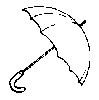 Nyatakan hari yang paling banyak payung itu dijual.                                                                                                     [ 1 markah ]Hitung jumlah semua jualan payung 4 hari tersebut.                                                                                                      [ 2 markah ]Nyatakan pecahan jualan pada hari sabtu daripada jumlah semua jualan keseluruhan.                                                                                                            [ 2 markah ]                       	10	Terdapat 4 batang pen merah dan beberapa batang pen biru di dalam sebuah                                        kotak.	Nisbah bilangan pen merah kepada bilangan pen biru ialah  1: 5Berapakah bilangan pen biru didalam kotak itu ?                                                                                             [ 2 markah ]Hitung jumlah bilangan pen di dalam kotak itu                                                                                                   [ 1 markah ]3 batang pen biru dikeluarkan daripada kotak itu.Cari nisbah bilangan pen biru yang dikeluarkan kepadabilangan pen biru yang tinggal di dalam kotak itu.                                                                                             [ 2 markah ]11  	Rajah 11 terdiri daripada sebuah segi empat sama dan sebuah segi tiga               bersudut tegak.				    Rajah 11Perimeter seluruh rajah ialah 54 cm. Cari nilai y.                                                                [ 2 markah ]Hitung luas , dalam , seluruh rajah.[ 2 markah ]12	Rajah 12 menunjukkan jisim sebiji tembikai dan sebiji betik yang dibeli            oleh Cik Wana .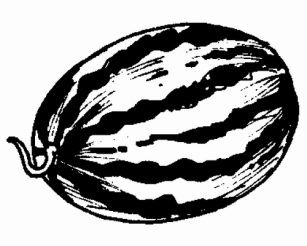 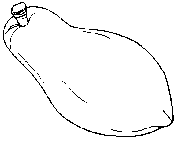 Rajah 12Nyatakan jisim, dalam gram , betik itu[ 1 markah ]Hitung jumlah jisim buah-buahan , dalam kilogram, yang dibeli oleh Cik Wana      [ 2 markah ]Berapa beza berat tembikai dan betik, dalam gram.      [ 2 markah ]13    Rajah 13 ialah carta pai menunjukkan hobi 180 orang murid                                                                  Rajah 13Cari bilangan murid yang gemar bermain badminton.    								     [ 3 markah ]		14	Rajah 14 menunjukkan masa perjalanan Encik Kamal dari K ke N.                         Rajah 14Hitung jumlah masa , dalam jam dan minit, yang diambil oleh Encik Kamal untuk perjalanan dari K ke N.[ 2 markah ]Encik Kamal bertolak dari K pada jam 1450. Apakah waktu, dalam sistem 12 jam, dia tiba di N.[ 2 markah ]Lukis pada muka jam dibawah, waktu Encik Kamal tiba di N     [ 1 markah ]15	Jadual 15 menunjukkan bilangan buku yang terdapat di sebuah kedai.                                                                  Jadual 15Cari beza antara bilangan buku yang paling banyak dengan bilangan buku      yang paling sedikit                                                                                [ 2 markah ]Semasa satu jualan akhir tahun, setiap buku dijual dengan harga RM12.50.     Sebanyak   buku Matematik, 20 buah buku Sains dan 30%  buku Sejarah     telah dijual.     Hitung jumlah harga semua buku yang dijual itu.                                                                                 [ 3 markah ]HariBilangan JualanSabtuAhadIsninSelasaJenis bukuBilangan bukuMatematik60Sains daripada buku MatematikSejarah40